Does uptake of pharmaceuticals vary across earthworm species?Laura J. Carter1*, Jim J. Ryan2, Alistair B.A. Boxall11 – Environment Department, University of York, Heslington, York, UK, YO10 5DD2 – EHS Technical CoE, GlaxoSmithKline, Ware, UK, SG12 0DP*Corresponding author laura.carter@york.ac.uk AbstractThis study compared the uptake and depuration of four commonly used pharmaceuticals (carbamazepine, diclofenac, fluoxetine and orlistat) in two earthworms (Lumbricus terrestris and Eisenia fetida). L. terrestris are a larger species and often found in deep burrows whereas E. fetida prefer to reside near the soil surface. Species burrowing habits and sizes may alter potential uptake by earthworms. All four pharmaceuticals were taken up into both L. terrestris and E. fetida tissue after 21 d exposure to spiked soil. Bioconcentration factors (BCFs) ranged between 1.72 and 29.83 for L. terrestris and 1.14 and 63.03 for E. fetida. For carbamazepine and diclofenac, BCFs were similar whereas for fluoxetine and orlistat, BCFs in E. fetida were more than double those seen in L. terrestris. Results indicate that uptake into earthworms cannot be generalised between species and that the influence of species traits can vary depending on the nature of the study chemical.Keywords Eisenia fetida, Lumbricus terrestris, species traits, pharmaceutical, uptakeIntroductionActive pharmaceutical ingredients (APIs) can enter the soil environment when sludge from wastewater treatment plants is used as a fertiliser or when wastewater effluent is used for irrigation purposes (Golet et al. 2002; Kinney et al. 2006a; Kinney et al. 2006b). Following entry into soil systems, many APIs can persist and have been detected in soils at µg/kg concentrations (Dalkmann et al. 2012; Duran-Alvarez et al. 2009; Siemens et al. 2008) where there is the potential to be taken up by soil dwelling organisms, such as earthworms (Berge and Vulliet 2015; Carter et al. 2014b; Kinney et al. 2008). In a recent study, we explored the uptake of a range of APIs, with different physico-chemical properties, into the epigeic earthworm, Eisenia fetida. The APIs were found to accumulate in E. fetida with pore water based bioconcentration factors ranging from 2.25 (carbamazepine) to 51.5 (orlistat) (Carter et al. 2014b). E. fetida was selected in these studies as it is the preferred standard earthworm species in many international regulatory guidelines for risk assessment such as the Organisation of Economic and Cooperative Development Bioaccumulation in Terrestrial Oligochaetes test (OECD 317) (OECD 2010). However, a number of different earthworm species co-exist within the soil environment and studies with non-pharmaceutical contaminants (e.g. DDE and metals) indicate that chemical uptake and toxicity can vary across earthworm species (Kelsey et al. 2005; Langdon et al. 2005; Spurgeon and Hopkin 1996). In addition to the role of chemical properties and soil parameters, which are known to influence chemical bioavailability, these differences in uptake are thought to be due to diﬀerences in processing of soil organic matter, ecological strategy, and lipid content across the earthworm species studied (Kelsey et al. 2005). Based on these previous studies, it is likely that uptake of APIs will also differ across earthworm species. In order to adequately assess the risks of APIs in the terrestrial environment it would therefore be worthwhile to characterise these differences.In this study, we therefore explore the uptake of four commonly used human pharmaceuticals (carbamazepine, diclofenac, fluoxetine and orlistat) (Table 1) into the earthworm, Lumbricus terrestris and compare and contrast the results with the findings from our previous work with E. fetida. The selected earthworm species have different characteristics or traits such as lipid content and size and prefer different temperature conditions and diets. These differences may influence the uptake and bioaccumulation of APIs (Table 2).Materials and MethodsThe test chemicals were 14C labelled compounds (Table 1). Fluoxetine and carbamazepine were obtained from American Radiolabelled Chemicals (Missouri, USA), diclofenac was obtained from Perkin Elmer (Boston, USA) and orlistat was kindly provided by GlaxoSmithKline (GSK, UK). Solvents including acetonitrile (99.9 %), methanol (99.9 %) and ethyl acetate (99.9 %) were HPLC grade and obtained from Fisher Scientific (Loughborough, UK). The test soil was a clay loam (soil 280) obtained from LandLook (Midlands, U.K.) and had been used in earlier earthworm uptake studies with E. fetida (Carter et al. 2014b). Prior to the uptake studies, the field fresh soil was air dried then sieved to 2 mm to ensure homogeneity within the soil matrix. Soil 280 had an organic matter content of 3 %, a pH (water) of 6.3, which can be tolerated by both species of earthworm and a total organic carbon concentration of 1.89 % which would ensure moderate bioavailability of the APIs.  L. terrestris were obtained from Blades Biological Ltd. (Kent, UK) and were cultured in a plastic box containing 8 kg of soil 280 and kept in a growth chamber under experimental conditions (see below) prior to use in the uptake studies. They were fed twice weekly with birch leaves and pre-treated horse manure which was dried at 105oC and then rewetted, both of which were applied to the top of the culture medium. The mean lipid content of L. terrestris has been reported in literature as 1.23 ± 0.20 % based on fresh weight (Albro et al. 1992).Experiments followed the minimised design approach described by Carter et al. (2014a). For each API, 12 adult L. terrestris (4.03 ± 0.87 g wet weight) were individually exposed to 350 g API spiked soil for 21 d (uptake phase) containing either 119.1, 76.8, 46.9 or 71.3 Bq/g of carbamazepine, diclofenac, fluoxetine or orlistat respectively. The equivalent parent compound concentrations were 36, 9.9, 7.2 and 15.8 µg/kg. Exposures were to individual APIs, not as a mixture, and the APIs prepared in a carrier solvent (methanol or acetonitrile), spiked directly into the soil (0.8-1.5 mL/beaker) and mixed by hand to achieve a homogeneous distribution of the chemical. After spiking beakers were left for 48 h to evaporate any solvent residues. Blank and solvent controls were also prepared (n=6). The moisture content of the soils was monitored throughout the study and if necessary adjusted with deionised water to maintain the soil at 40 – 60 % of the maximum water holding capacity (MWHC). Beakers containing soil and earthworms were incubated under controlled conditions to a constant dark cycle at 13 ± 2 oC and 60 % humidity and L. terrestris were fed twice weekly. Following the 21 d exposure, six L. terrestris were removed from each beaker for each API and left on moist filter paper for 30 h to purge their guts. The remaining earthworms were transferred to 350 g of clean soil for a further 21 d to explore the depuration of the APIs (six replicates per API). After depuration, the earthworms were removed and allowed to void their gut contents. Following collection, all L. terrestris were immediately frozen (-20oC) until analysis. Samples of soil were taken at the beginning and end of the exposures for total soil and soil pore water analysis.Pore water, soil and earthworms were extracted using the methods outlined in Carter et al. (2014b). Pore water was extracted by centrifugation whilst soil and earthworm samples were extracted by solvent extraction. Combustion analysis of the soil was also performed to determine if there was radioactivity remaining in the soil in the form of non-extractable residues. Concentrations of the study pharmaceuticals in pore water, soil and earthworm extracts were determined using liquid scintillation counting on a Beckman LS 6500 LSC counter (Beckman Coulter Inc., Fullerton, USA). Each sample was counted three times for 5 minutes. Counts were corrected for background activity by using blank controls. Counting efficiency and colour quenching were corrected using the external standard ratio method. Measured radioactivity in the pore water samples and tissues were input into Equation 1 and 2 to derive uptake (k1) and depuration rates (k2) for L. terrestris in each exposure. The minimised design approach assumes that chemical uptake follows first order principles, such that the rate of uptake and depuration are directly proportional to the concentration of the pharmaceutical in the tissue (Carter et al. 2014a). 								Equation 1								Equation 2where k2 is the depuration rate constant, k1 is the uptake rate constant, Cpw is mean pore water concentration during exposure phase and tu is the length of uptake period.The uptake and depuration rates were then used to estimate pore water based kinetic bioconcentration factors (BCFs) (Equation 3).									Equation 3For comparison, data from previous full uptake and depuration E. fetida experiments (Carter et al. 2014b) was resampled according to if the experiment had been carried out using the minimised design principles to generate an equivalent minimised design pore water based BCFs to that calculated for L. terrestris (Table 3). Measured data used in these calculations was originally obtained from full uptake and depuration studies according to OECD 317 (OECD, 2010).Results and DiscussionAt the start of the experiment (0 d), for all treatments, the largest amount of the applied radioactivity was associated with the soil phase. The greatest proportion of the radioactivity associated with the pore water was measured in the carbamazepine treatment (1.24 ± 0.10 %) whereas the smallest proportion in the pore water was seen for the fluoxetine treatment (0.18 ± 0.06 %) suggesting that the fluoxetine was more strongly sorbed to the soil (Figure 1). After the 21 d uptake phase, most of the radioactivity remained associated with the soil with 77 – 89 % of the applied radioactivity recovered from the soil via extraction for all treatments except diclofenac where only 49 % was accounted for (Figure 1). For all treatments, a proportion of the applied radioactivity was unaccounted for after 21 d, potentially due to loss via mineralisation. Anti-inflammatory APIs are known to degrade rapidly whereas carbamazepine and fluoxetine are more persistent in a range of soil types (Monteiro and Boxall 2009).A small amount of radioactivity was taken up and accumulated by L. terrestris. After 21 d exposure, 1.96 ± 0.65, 1.17 ± 0.57, 2.11 ± 1.04 and 0.72 ± 0.18 % of the applied radioactivity was taken up by L. terrestris in the carbamazepine, diclofenac, fluoxetine and orlistat studies respectively. Uptake rates (k1) were greatest for fluoxetine followed by orlistat, carbamazepine and diclofenac (Table 3). Carbamazepine was found to be depurated fastest followed by fluoxetine, then orlistat and diclofenac. For diclofenac, approximately 90 % of the accumulated radioactivity remained in the L. terrestris after the depuration period. Over time, significant chemical uptake in combination with a slow depuration rate would present a greater risk of transfer from one trophic level to another than a fast depurating chemical. In general, the more hydrophobic chemicals were taken up fastest by L. terrestris however trends relating to depuration rates and hydrophobicity were not evident. Pore water based bioaccumulation factors (BCFs) increased in the order of diclofenac > fluoxetine > orlistat > carbamazepine for L. terrestris after exposure to the pharmaceuticals in soil 280 and ranged from 1.72 – 29.83 (Table 3). Unlike the BCFs we have seen previously for E. fetida, BCFs in L. terrestris did not increase with increasing hydrophobicity of the chemical which suggests that additional factors, such as species traits, are important in determining the degree of bioaccumulation of pharmaceuticals in the larger earthworm. Comparison of the results for L. terrestris with results from our previous work on E. fetida shows that, with the exception of carbamazepine, uptake rates (k1) were faster in E. fetida in comparison to L. terrestris. The depuration rates for L. terrestris are similar to those seen for E. fetida (Table 3). The pore water based BCFs in L. terrestris for carbamazepine and diclofenac were larger than in E. fetida, however these differences were small at less than a factor of 2. Meanwhile BCFs for fluoxetine and orlistat were larger in the smaller species, E. fetida by a factor of 2.5 and 5, respectively (Table 3). While smaller BCFs calculated for fluoxetine and orlistat in the larger species L. terrestris follow a similar pattern to the findings of Kelsey et al., (2005), the observations for diclofenac and carbamazepine contradict this as for these APIs the larger BCFs were observed in the smaller species and indicate that the influence of species traits on uptake varies depending on the properties of the chemical. The uptake of organic chemicals can be related to hydrophobicity and the lipid content of the organism as well as differences in the design of the exposures such as test conditions used, food source, temperature and lighting regime. While the food source in the two studies were different, it is unlikely that these differences explain the observations for the two species as studies with sediment dwelling worms have indicated that uptake of two of the study pharmaceuticals is via the pore water and not via ingestion (Karlsson et al. 2016). Even though the effect of chemical concentration on API uptake is yet to be explored in terrestrial invertebrates approximately similar BCFs have been reported in fish at low and high API concentrations (Lahti et al. 2011). Given that differences in exposure concentrations between the two test organisms in the current study were a maximum of an order of magnitude concentration is unlikely to explain the differences in BCFs. Temperature differences may explain the differences as increased temperatures will increase metabolism and degradation in the soil matrix (Monteiro and Boxall 2009). In the fluoxetine and orlistat exposures, differences in lipid content between the two earthworm species may be responsible for the higher BCFs in E. fetida as this species has higher lipid content (5.1 % wet weight) (Carter et al. 2014b). Combined with the fact that both these chemicals are hydrophobic, orlistat in particular with a log Kow value of 8.95 (Table 1), this would infer a higher propensity for uptake into lipids and thus may account for the larger E. fetida BCF. Furthermore, based on the idea that as the size of an object increases the surface area to volume ratio decreases, E. fetida being the smaller earthworm species would have greater potential for the diffusion of chemicals through their tissues than the larger, L. terrestris. Previous research elucidating the uptake of chemicals into earthworms demonstrated that as the hydrophobicity of the chemicals uptake via the gut route became increasingly important (Belfroid et al. 1995; Jager et al. 2003). A combination of large surface area to volume ratio ensuring minimal uptake via diffusion and the hydrophobic nature of orlistat restricting uptake to primarily across the gut wall may explain the smaller BCFs generated in this study for L. terrestris in comparison to E. fetida. However, for carbamazepine and diclofenac exposures, the results presented in this study do not follow these established trends as a larger BCF was observed for L. terrestris. Additional mechanisms or processes must exist for carbamazepine and diclofenac which result in higher BCFs for L. terrestris. As these APIs are more hydrophilic than fluoxetine and orlistat, diffusion across the earthworm skin is the dominant route of exposure (Jager et al. 2003) (Table 1) therefore the larger volume of tissue in the L. terrestris could facilitate a higher capacity for uptake, shown by faster uptake rates (k1), or greater storage ability of the chemicals in the tissue, as shown by the larger proportion of radioactivity measured in the earthworm (Ct1) at the end of the uptake phase (Table 3). The earthworms considered in this analysis have contrasting behaviour in the soil environment. E. fetida is an epigeic species which primarily lives at or near the soil surface and consumes coarse particulate organic matter and surface litter whilst anecic species, such as L. terrestris live in deep burrows and come to surface to feed on surface litter (Bouché 1983). As the test chemicals were spiked and thoroughly mixed in the soil to create an even distribution of the APIs, the differences in earthworm ecology between L. terrestris and E. fetida are probably not responsible for the differences in BCFs between species. However, this heterogeneity is not necessarily representative of the natural soil environment where APIs will most likely be applied to the top layers of the soil profile after addition of biosolids or use of reclaimed wastewater irrigation (Gibson et al. 2010). In the natural environment, earthworms which prefer to reside near the soil surface (endogeic species) would therefore have a greater exposure to chemicals than the deep burrowing species, which come to the surface less often (anecic species). Hydrophilic pharmaceuticals, which have a greater potential for movement with percolating water flows, may be more widely distributed in the soil profile than highly sorptive pharmaceuticals which are retained near the soil surface (Table 1). This may contribute to a greater uptake of weakly sorbed pharmaceuticals in species such as L. terrestris which have deep vertical burrows stretching 1-2 m (Sims and Gerard 1999). In comparison, chemicals with a particularly hydrophobic nature in a soil with high organic content will not be leached easily and thus remain near the soil surface where uptake by upper soil species may occur in preference to subsoil dwellers. The BCFs reported in this study are all relatively small (< 100) and would suggest the potential for food chain transfer and secondary toxicity is minimal. Nevertheless, differences in pharmaceutical physico-chemical properties (Table 1) in combination with species habitat preference and soil parameters can affect earthworm uptake in the natural environment. Additional studies are required to determine whether this needs to be addressed with regards to risk assessment using a broader range of soil types and pharmaceutical compounds. It is important to recognise that only two species were evaluated in this study and therefore to draw more specific conclusions it may be necessary to look at a wider range of earthworm species for example with differing burrowing habits, soil property preferences and sizes. Recent research has demonstrated that different benthic invertebrate species with distinct bioturbation modes can affect the direction and magnitude of the remobilisation of organic contaminants bound to sediments (Bundschuh et al. 2016). More work is required to elucidate how species characteristics can affect the fate and uptake of chemicals in soil systems. In addition to oligochaetes there are a number of other invertebrates in the terrestrial environment, such as springtails, insects and snails. If APIs are present in the soil, all of these species will be exposed, not just earthworms. Further research is therefore required to evaluate the effect of species traits (e.g. if an exoskeleton changes API uptake) using a wider variety of test organisms. The work presented here is part of a BBRSC PhD Case Award in collaboration with GlaxoSmithKline. The authors would also like to thank the EcoChemistry team at The Food and Environment Research Agency (FERA) for providing access to analytical equipment.Table 1 Test chemical physico-chemical propertiesa Predicted from ACD/I-Labs b (Carter et al. 2014b)Table 2 Earthworm characteristics of Eisenia fetida and Lumbricus terrestrisa (Domínguez 2004) b (Sims and Gerard 1999) c(Svendsen et al. 2002) d (Edwards and Bohlen 1996) e (Butt 1991)Table 3 Kinetic parameters (k1 and k2) together with BCFs derived using the minimised design approach for L. terrestris and E. fetida. Average (± standard deviation) measured earthworm tissue concentrations provided at the end of uptake phase (Ct1) and depuration phase (Ct2) and mean API concentration in the pore water during the uptake phase (Cpw).Figure 1 Mass balance describing radioactivity present in system after 21 d. Radioactivity associated with the soil (diagonal) earthworm (black) pore water (white) were calculated as a percentage of initial radioactivity applied (day 0) with radioactivity unaccounted for denoted by a grey bar. 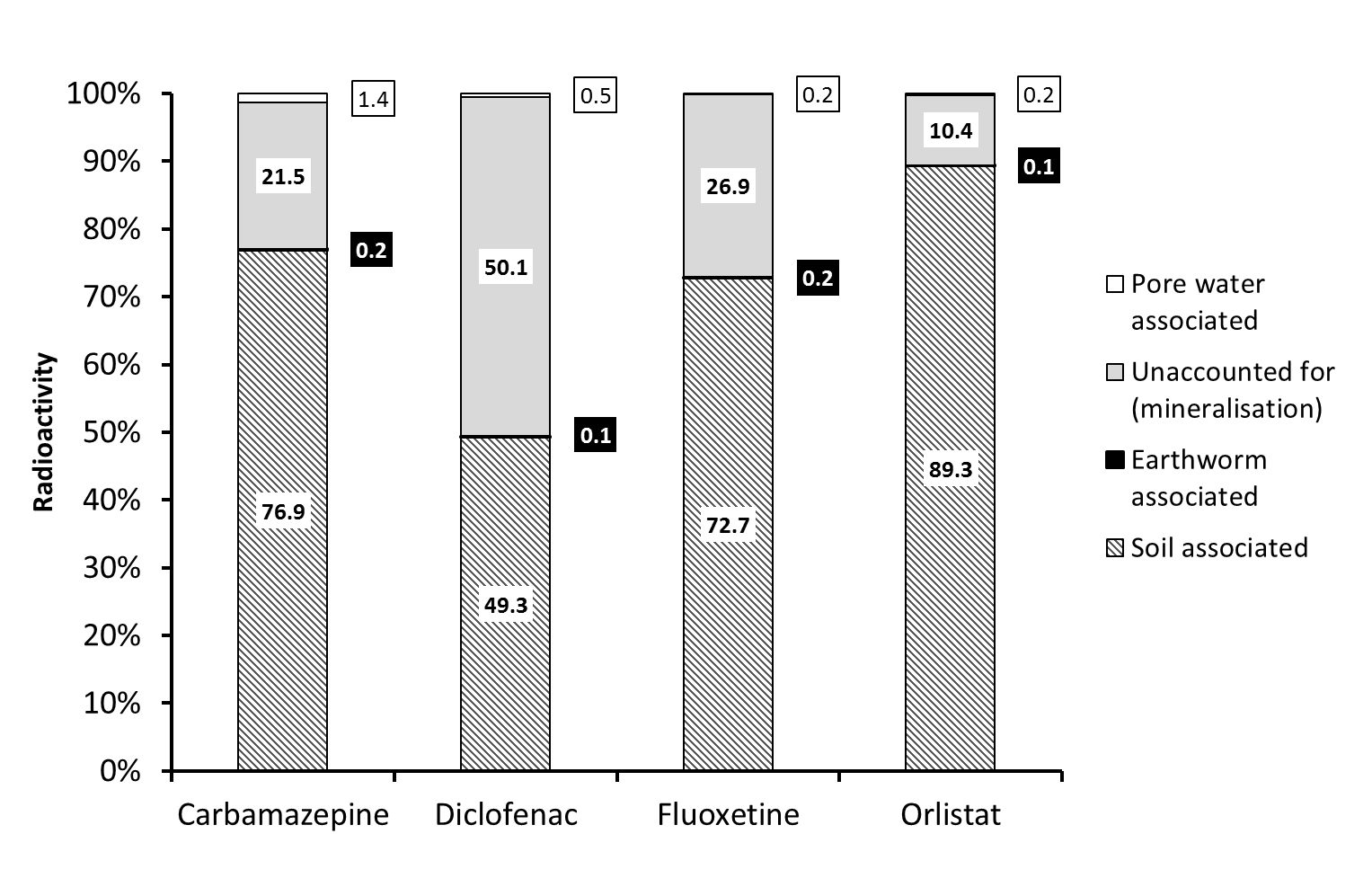 ReferencesAlbro PW, Schroeder JL, Corbett JT (1992) Lipids of the earthworm Lumbricus terrestris Lipids 27:136-143 doi:10.1007/bf02535813Belfroid AC, Seinen W, VanGestel K, Hermens JLM, VanLeeuwen KJ (1995) Modelling the accumulation of hydrophobic organic chemicals in earthworms - Application of the equilibrium partitioning theory Environ Sci and Poll Research 2:5-15 doi:10.1007/bf02987505Berge A, Vulliet E (2015) Development of a method for the analysis of hormones and pharmaceuticals in earthworms by quick, easy, cheap, effective, rugged and safe (QuEChERS) extraction followed by liquid chromatography-tandem mass spectrometry (LC-MS/MS) Analytical and Bioanalytical Chemistry 407:7995-8008 doi:10.1007/s00216-015-8972-zBouché A (1983) The establishment of earthworm communities. In: Satchell JE (ed) Earthworm Ecology: From Darwin to Vermiculture. Chapman and Hall, London, pp 431-438Bundschuh M, Schletz M, Goedkoop W (2016) The mode of bioturbation triggers pesticide remobilization from aquatic sediments Ecotoxicology and environmental safety 130:171-176 doi:10.1016/j.ecoenv.2016.04.013Butt KR (1991) The effects of temperature on the intensive production of Lumbricus terrestris L. (Oligochaeta: Lumbricidae) Pedobiologia 35:257-264Carter LJ, Ashauer R, Ryan JJ, Boxall ABA (2014a) Minimised Bioconcentration Tests: A Useful Tool for Assessing Chemical Uptake into Terrestrial and Aquatic Invertebrates? Environ Sci Technol 48:13497-13503 doi:10.1021/es5031992Carter LJ, Garman CD, Ryan J, Dowle A, Bergstrom E, Thomas-Oates J, Boxall ABA (2014b) Fate and Uptake of Pharmaceuticals in Soil-Earthworm Systems Environ Sci Technol 48:5955-5963 doi:10.1021/es500567wDalkmann P et al. (2012) Accumulation of Pharmaceuticals, Enterococcus, and Resistance Genes in Soils Irrigated with Wastewater for Zero to 100 Years in Central Mexico PLoS One 7:10 doi:10.1371/journal.pone.0045397Domínguez J (2004) State-of-the-Art and New Perspectives on Vermicomposting Research. In: Edwards CA (ed) Earthworm Ecology. 2nd edn. CRC Press, Boca Raton, FL, London, New York, Washington, p 408Duran-Alvarez JC, Becerril-Bravo E, Castro VS, Jimenez B, Gibson R (2009) The analysis of a group of acidic pharmaceuticals, carbamazepine, and potential endocrine disrupting compounds in wastewater irrigated soils by gas chromatography-mass spectrometry Talanta 78:1159-1166 doi:10.1016/j.talanta.2009.01.035Edwards CA, Bohlen PJ (1996) The influence of environmental factors on earthworms. Chapter 7 Biology and ecology of earthworms. Chapman and Hall, London, UKGibson R, Duran-Alvarez JC, Estrada KL, Chavez A, Cisneros BJ (2010) Accumulation and leaching potential of some pharmaceuticals and potential endocrine disruptors in soils irrigated with wastewater in the Tula Valley, Mexico Chemosphere 81:1437-1445 doi:10.1016/j.chemosphere.2010.09.006Golet EM, Strehler A, Alder AC, Giger W (2002) Determination of fluoroquinolone antibacterial agents in sewage sludge and sludge-treated soil using accelerated solvent extraction followed by solid-phase extraction Anal Chem 74:5455-5462 doi:10.1021/ac025762mJager T, Fleuren R, Hogendoorn EA, De Korte G (2003) Elucidating the routes of exposure for organic chemicals in the earthworm, Eisenia andrei (Oligochaeta) Environ Sci Technol 37:3399-3404 doi:10.1021/es0340578Karlsson MV, Marshall S, Gouin T, Boxall ABA (2016) Routes of uptake of diclofenac, fluoxetine, and triclosan into sediment-dwelling worms Environ Toxicol Chem 35:836-842 doi:10.1002/etc.3020Kelsey JW, Colino A, White JC (2005) Effect of species differences, pollutant concentration, and residence time in soil on the bioaccumulation of 2,2-bis(p-chlorophenyl)-1,1-dichloroethylene by three earthworm species Environ Toxicol Chem 24:703-708 doi:10.1897/04-293r.1Kinney CA et al. (2008) Bioaccumulation of pharmaceuticals and other anthropogenic waste indicators in earthworms from agricultural soil amended with biosolid or swine manure Environ Sci Technol 42:1863-1870 doi:10.1021/es702304cKinney CA, Furlong ET, Werner SL, Cahill JD (2006a) Presence and distribution of wastewater-derived pharmaceuticals in soil irrigated with reclaimed water Environ Toxicol Chem 25:317-326 doi:10.1897/05-187r.1Kinney CA, Furlong ET, Zaugg SD, Burkhardt MR, Werner SL, Cahill JD, Jorgensen GR (2006b) Survey of organic wastewater contaminants in biosolids destined for land application Environ Sci Technol 40:7207-7215 doi:10.1021/es0603406Lahti M, Brozinski J-M, Jylha A, Kronberg L, Oikari A (2011) Uptake from water, biotransformation, and biliary excretion of pharmaceuticals by rainbow trout Environ Toxicol Chem 30:1403-1411 doi:10.1002/etc.501Langdon CJ, Hodson ME, Arnold RE, Black S (2005) Survival, Pb-uptake and behaviour of three species of earthworm in Pb treated soils determined using an OECD-style toxicity test and a soil avoidance test Environ Pollut 138:368-375 doi:10.1016/j.envpol.2005.03.002Monteiro SC, Boxall ABA (2009) Factors affecting the degradation of pharmaceuticals in agricultural soils Environ Toxicol Chem 28:2546-2554OECD (2010) Test No. 317: Bioaccumulation in Terrestrial Oligochaetes. OECD Publishing, Siemens J, Huschek G, Siebe C, Kaupenjohann M (2008) Concentrations and mobility of human pharmaceuticals in the world's largest wastewater irrigation system, Mexico City-Mezquital Valley Water Res 42:2124-2134 doi:10.1016/j.watres.2007.11.019Sims RW, Gerard BM (1999) Earthworms: Notes for the Identification of British Species, Synopses of the British Fauna. Linnean Society, LondonSpurgeon DJ, Hopkin SP (1996) The effects of metal contamination on earthworm populations around a smelting works: Quantifying species effects Applied Soil Ecology 4:147-160 doi:10.1016/0929-1393(96)00109-6Svendsen TS, Sommer C, Holter P, Gronvold J (2002) Survival and growth of Lumbricus terrestris (Lumbricidae) fed on dung from cattle given sustained-release boluses of ivermectin or fenbendazole European Journal of Soil Biology 38:319-322 doi:10.1016/s1164-5563(02)01167-6APIFormulaMolar mass (g/mol)Log Kow apKa aSolubility (mg/mL) aSorption coefficient (Kd) (L/kg) bSpecific activity (GBq/mmol)CarbamazepineC15H12N2O236.302.6714.30.0844.83 ± 0.680.74DiclofenacC14H11Cl2NO2318.134.064.40.01628.7 ± 3.272.30FluoxetineC17H18F3NO345.804.099.60.032608 ± 87.62.04OrlistatC29H53NO5497.748.9513.10.0161494 ± 1032.05Eisenia fetidaLumbricus terrestrisEcological groupingEpigeicAnecicTime to maturity (days)28 – 30 a112 at 15 oCcColourBrown and buff bands aBrownish-purple/red above; yellow orange below bOptimal temperature (oC)25 (0 – 35) a~ 10dLength (mm)60 – 120 b90 – 350 bDiameter (mm)3 – 6 b6 – 10 bNumber of segments 80 – 120 b140 – 155 bMode of reproductionObligatory amphimictic Obligatory amphimicticCocoon incubation time18 - 26 a90 at 15 oCe Where in soil profile?Leaf litter/surface bDeep burrows bSoil pH preference4.3 – 7.5 b6.2 – 10.0 bCt1 Bq/g (internal) Ct2 Bq/g (internal)Mean Cpw (Bq/mL) k2 (dep. rate) (d-1)k1 (uptake rate) (mL/g d-1)Pore water BCFLumbricus terrestris (this study)Lumbricus terrestris (this study)Lumbricus terrestris (this study)Lumbricus terrestris (this study)Lumbricus terrestris (this study)Lumbricus terrestris (this study)Lumbricus terrestris (this study)Carbamazepine20.88 ± 8.771.35 ± 0.2213.02 ± 3.870.130.221.72Diclofenac8.38 ± 3.217.73 ± 2.763.62 ± 0.610.0040.1229.83Fluoxetine8.52 ± 3.491.59 ± 1.010.62 ± 0.390.081.3516.87Orlistat7.29 ± 1.923.21 ± 1.061.09 ± 0.580.040.4711.93Eisenia fetida (raw data re-sampled from Carter et al. (2014b))Eisenia fetida (raw data re-sampled from Carter et al. (2014b))Eisenia fetida (raw data re-sampled from Carter et al. (2014b))Eisenia fetida (raw data re-sampled from Carter et al. (2014b))Eisenia fetida (raw data re-sampled from Carter et al. (2014b))Eisenia fetida (raw data re-sampled from Carter et al. (2014b))Eisenia fetida (raw data re-sampled from Carter et al. (2014b))Carbamazepine30.42 ± 5.830.37 ± 0.3527.05 ± 4.900.210.241.14Diclofenac155.9 ± 26.640.61 ± 4.99.16 ± 1.950.061.4823.03Fluoxetine137.38 ± 10.816.19 ± 12.13.56 ± 0.500.104.4643.76Orlistat66.73 ± 10.8939.14 ± 4.382.56 ± 0.570.031.6063.03